TYDZIEŃ XIII-  8.06-12.06.2020BLOK TEMATYCZNY: ZWIERZĘTA DUŻE I MAŁE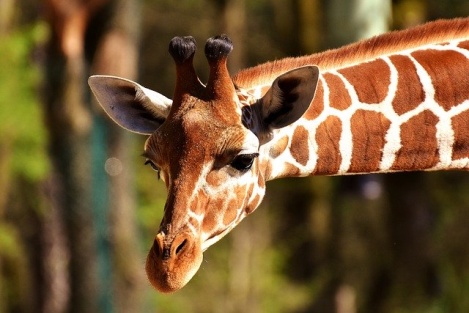 Witam Was kochani  Jeszcze tylko 3 tygodnie i zaczną się upragnione wakacje. Na szczęście wy nie osiadacie na laurach i pracujecie nadal wytrwale  W tym tygodniu poznacie kilka istotnych informacji o zwierzętach- poznacie ich nazwy, wygląd, zwyczaje, a także miejsca ich występowania. Poznamy piosenkę ,, Zabawkowe zoo”. Utrwalimy znaki + oraz -, oraz poćwiczymy zapisywanie działań z wykorzystaniem tych znaków. Poszukajcie w domku czy nie macie książeczek o dzikich zwierzętach. ZaczynamyZwierzęta z całego świataJak zwykle na początek musimy się troszeczkę poruszać Oto kilka propozycji: - ,, kaczki na wodzie”- ćwiczenie tułowia. Dzieci wykonują przysiady, podnoszą wyimaginowany kamień i naśladują puszczenie ,,kaczki” na wodzie- rzuty prawą i lewą ręką.- ,,zanurzamy się”- zabawa skoczna. Dzieci wykonują kilka sprężystych podskoków obunóż  miejscu i przysiad podparty- zanurzają się w wodzie.-,, niedźwiedź zasypia”- ćwiczenie uspakajające. Dzieci w siadzie skulnym, z głową zbliżoną do kolan robią wydech. Następnie  siadzie prostym, ze wzniesionymi ramionami robią wdech.,, Zwierzęta małe i duże”- wysłuchanie opowiadania i rozmowa na temat jego treści. Bardzo proszę zapamiętajcie czym różni się pszczoła od osy, jakie zwierzęta mają podobny kolor skóry, dlaczego konie noszą takie dziwne nazwy. ,,Zwierzęta małe i duże” Maciej Bennewicz– Osa! – Ada zaczęła nerwowo machać rękami, żeby odgonić owada. – To nie jest osa, tylko pszczoła – stwierdziła spokojnie babcia. – Przestań machać, to spokojnie odleci i nic ci nie zrobi. A jak machasz, to możesz ją tylko zdenerwować. Pomyśli, że chcesz jej zrobić krzywdę. – Skąd wiesz, babciu, że to pszczoła? – spytała Ada. – Mój tata był pszczelarzem, a teraz mój brat, Stanisław, również zajmuje się pszczelarstwem. Całe dzieciństwo mieszkaliśmy z pszczołami. Osy są dłuższe i jaśniejsze od pszczół. A pszczółki są krępe, grubiutkie i ciemne. Mają też więcej brązowych włosków. Pewnie szukała tutaj pyłku kwiatów. Pszczoły rzadko kogoś żądlą bez powodu, to bardzo pożyteczne owady. – Wiem, babciu, robią miód – stwierdziła Ada. – Tak, aniołku. – Babcia czasem w ten miły sposób zwracała się do Ady. – Pszczoły wytwarzają miód z pyłku kwiatów. Muszą się dużo napracować, żeby zebrać zapasy. Jeden słoiczek miodu to praca setek pszczół. – Babciu, a skąd pszczoły wiedzą, dokąd mają lecieć po ten pyłek, z którego robią miód – spytał Adam. – Przecież nie potrafią mówić. Nie mogą spytać o drogę, nie mają też map ani nawigacji. – Pszczoły wylatują z ula na zwiad. Jeśli któraś z nich znajdzie pole pełne smakowitego pyłku kwiatowego, na przykład kwitnącego rzepaku, lub aleję lip, wówczas zbiera pyłek i wraca do ula. Na miejscu informuje pozostałe pszczoły w ich specjalnym, tajemniczym języku. – W tajemniczym języku? – zdziwił się Adam. – Tak – przytaknęła babcia. – Pszczółka tańczy i w ten sposób pokazuje innym pszczołom, którędy lecieć na pole obfite w pyłek, jak jest daleko i jakie znaki po drodze wskażą właściwy kierunek. – Tańczy? – powtórzyła Ada. – Tak jest, macha skrzydełkami, wykonuje specjalne kroki i to jest tajemnicza mowa pszczół. Inne się przyglądają, a potem, żeby zapamiętać trasę, naśladują ruchy mądrej przewodniczki. I już kilka chwil później pole jest pełne pszczół, które zbierają pyłek. Pszczoły przenoszą pyłek z kwiatu na kwiat, dzięki czemu zapylają kwiaty, a te mogą potem zmieni się w owoce. – A przy okazji z pyłku powstaje miód – dodała Ada. – Znakomicie – pochwaliła ją babcia. – Pszczoła jest prawie takiego samego koloru jak żyrafa – stwierdził Adam, który przeglądał właśnie książkę o zwierzętach. – Czy żyrafy też zapylają kwiaty? – Chłopiec wskazał fotografię, na której długi język żyrafy dotykał liści na wysokim drzewie. – Nie, syneczku – odpowiedziała babcia, która była biologiem, dlatego znała się na zwierzętach jak nikt w rodzinie. – Żyrafy jedzą liście. Muszą szybko obgryźć jedno drzewo akacji, gdyż ta roślina potrafi ostrzegać inne w pobliżu przed intruzami. – Babciu, w jaki sposób akacje ostrzegają się nawzajem? – spytała Ada. – Po kilku minutach obgryzania sok w liściach robi się gorzki i przestaje żyrafom smakować. Dzięki temu akacja traci tylko trochę liści. Gdyby nie ten ochronny zabieg, mogłaby stracić ich zbyt wiele i nie przeżyć. Jednak dzięki mechanizmowi obronnemu chroni siebie i inne drzewa w pobliżu, które na sygnał także gorzknieją. – Bardzo mądre te akacje – stwierdziła Ada. – Ciekawe, czy na świecie są jeszcze inne zwierzęta w podobnym kolorze jak pszczoły i żyrafy – zamyślił się Adam. – Nie mówi się „w kolorze” tylko w podobnym umaszczeniu, prawda, babciu? – Ada zrobiła mądrą minę. Adam wzruszył ramionami i ostentacyjnie odwrócił się, zakrywając książkę. – Można mówić, jak się chce – żachnął się. – Zamiast się kłócić i robić sobie przykrość, poszukajcie zwierząt podobnych do pszczół, czyli żółto-pomarańczowo-brązowych – zarządziła babcia. Pogłaskała Adama po głowie i poprosiła o przyniesienie kilku książek. Po chwili na stole pojawiły się zdjęcia i rysunki tygrysa, szerszenia, kota domowego, psa, kameleona i konia. – Co do słowa „umaszczenie” to prawda, tak się mówi – stwierdziła babcia. – Kolor zwierzęcia to inaczej jego umaszczenie. Hodowcy koni nazywają w bardzo ciekawy sposób różne kolory, czyli umaszczenia tych zwierząt. Na przykład koń, który wydał się wam podobny do pszczoły, nosi nazwę srokacz albo inaczej koń maści srokatej. Adam wstał i po chwili przyniósł kolejną książkę, tym razem z fotografiami koni. – Naucz nas, babciu, maści koni – zaproponował i wskazał palcem jasnobrązowego konia z ciemnobrązową grzywą. – To koń gniady – odpowiedziała babcia, poprawiając okulary. Adam przerzucił kilka kartek i w końcu jego palec trafił na szarobiałego konia w czarnobrązowe ciapki. – Wygląda jak lody straciatella – ucieszyła się Ada. – Uwielbiam ten smak. – To jest maść taranta albo tarantowata – stwierdziła babcia. Adam wskazał czarnego konia. – To koń kary – odpowiedział babcia. – Ten ma granatowy połysk, więc mówi się o nim koń kruczy, bo ma umaszczenie podobne do tego ptaka. U koni mówimy o umaszczeniu, u ptaków – o upierzeniu. – A kruki, babciu, co to za ptaki? – spytała Ada. – Kruki żyją bardzo długo. Najstarszy żył ponoć w Londynie na zamku Tower. Miał 44 lata. Kruki łączą się w pary na całe życie. Potrafią bronić swego terytorium i są wszystkożerne, czyli jedzą, co im do dzioba wpadnie. – Babcia zaśmiała się i wyciągnęła z szafki herbatniki. – Super, znamy już cztery umaszczenia koni! – Adam aż klasnął w ręce z radości. – Srokacz, gniady, taranta i kary. – Oraz zwyczaje pszczół, żyraf i kruków – uzupełniła Ada. – Proponuję małe powtórzenie. Wydrukujemy czarno-białe rysunki koni, a wy pokolorujecie je zgodnie z poznanym umaszczeniem. – Super! – ucieszyły się dzieciaki. – Babciu, a można narysować srebrnego konia – spytała Ada. – Takiego jak jednorożec? – Oczywiście, że tak, koń o srebrnym umaszczeniu to maść siwa lub biała, a lekko kremowa to jeleniowata.Po przeczytaniu opowiadania R. zadaje dzieciom pytania: O jakich zwierzętach opowiadała babcia? Czy zapamiętaliście, czym różni się pszczoła od osy? Skąd pszczoły wiedzą, gdzie mają lecieć po pyłek kwiatowy? Jak myślicie, czy takie naśladowanie ruchów pszczoły jest proste? Jakie inne zwierzęta mają „kolor” podobny do pszczół? Czy wiecie dlaczego zwierzęta mają paski? (Paski służą za kamuflaż i zapewniają ochronę przed drapieżnikami. Pomagają też regulować temperaturę ciała –czarne paski pochłaniają ciepło, a jasne je oddają).„Zwierzęta” – zabawa matematyczna z wykorzystaniem kart z wyprawki s.17. Dzieci ilustrują opowiadanie obrazkami: Poproszę, abyście wybrali ze swojego zestawu wszystkie ptaki. Ile ich jest? Na jednym podwórku spotkały się cztery ptaki, połóżcie je na swoich dywanikach: sikorka, wróbel, gołąb i gęś. Ile ich było? Nagle z domu wyszła gospodyni i to wystraszyło sikorkę i wróbla. Te dwa ptaki odleciały. Ile ich zostało?Proponuję jeszcze kilka zadań tego typu. Jakie słyszysz zwierzę? - Wysłuchajcie nagrania i spróbujcie odgadną jakie zwierzęta wydają te dźwięki:https://www.youtube.com/watch?v=Rerv4Ppfq7UZ wizytą w zooPorządkujemy zoo-  kochani przygotujcie sobie litery z alfabetu z wyprawki. Spróbujcie ułożyć nazwy zwierząt takich jak:Małpa, zebra, wilk, lis, antylopa, papuga, lew, hiena, hipopotam, goryl, itp.- następnie podzielcie te wyrazy na sylaby oraz wyodrębnijcie głoskę na początku i na końcu. Mapa świata- poniżej znajduje się mapa świata. Przypomnijcie sobie nazwy wszystkich kontynentów. Zobaczcie jakie zwierzątka żyją w poszczególnych częściach świata.Teraz chciałabym abyście teraz poznali najbardziej niebezpieczne zwierzęta, które mieszkają w Afryce, nazwano je  ,,Wielką Piątką Afryki” i są to: 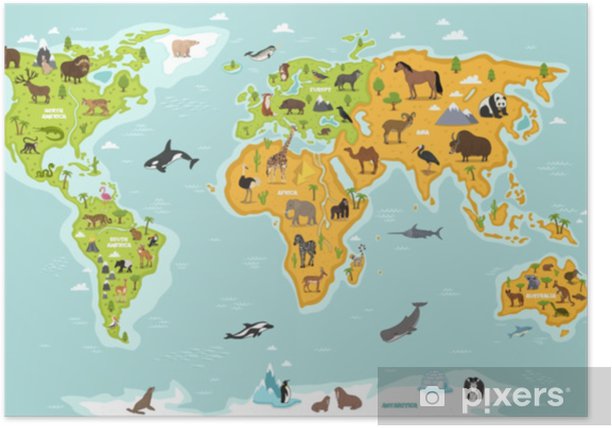 LEW, SŁOŃ AFRYKAŃSKI, NOSOROŻEC CZARNY, LAMPART, BAWOŁ AFRYKAŃSKI. Poniżej w filmie zobaczycie jak te zwierzęta wyglądają.https://www.youtube.com/watch?v=rhXd4K_XmRQBilety do zoo- przygotujcie sobie kopertę z monetami i banknotami. Zapraszam do układania sylwet ilustrujących opowiadanie.- Adam chce kupić bilet do zoo dla siebie i dla taty. Bilet dla dorosłego kosztuje 6 zł, dla dziecka – 4zł. Jaki monetami może zapłacić za bilety? Wybierzcie odpowiednie monety i je ułóżcie. Czy istnieje tylko jeden sposób zapłaty?- Adam zaprosił do zoo Adę. Ile zapłacą za bilety?- Ada idzie do zoo z mamą. Ile zapłacą za bilety?- Do zoo wybrała się Ada z mamą oraz Adam z tatą, ile razem zapłacą za bilety?Zoo- masażyk do wiersza Bolesława Kołodziejskiego. Dzieci możecie poprosić do zabawy rodzeństwo lub któregoś z rodziców.,, ZOO” Bolesław Kołodziejski
Tutaj w ZOO jest wesoło,(masujemy plecy otwartymi dłońmi)
Tutaj małpki skaczą w koło, (skoki dłonią po okręgu)Tutaj ciężko chodzą słonie, (naciskanie pleców wewnętrzną stroną dłoni)Biegną zebry niczym konie, (lekkie stukanie dłońmi zwiniętymi w pięści)Żółwie wolno ścieżką kłapią, (powolne lekkie przykładanie dłoni za dłonią do pleców)W wodzie złote rybki chlapią, (pocieranie pleców raz wewnętrzną, raz zewnętrzną stroną dłoni)Szop pracz, takie czyste zwierzę, ciągle sobie coś tam pierze. (pocieranie dłońmi pleców)Struś dostojnie w koło chodzi, spieszyć mu się nie uchodzi, (powolne kroczenie po plecach dwoma palcami)A w najdalszej części zoo, dwa leniwce się gramolą, (wolne przesuwanie dłoni z góry do dołu, z boku ku środkowi pleców)Wolno wchodząc na dwa drzewa, gdzie się każdy z nich wygrzewa, (zatrzymanie dłoni)I zapada w sen głęboki…„Wesoły lewek”- praca plastyczno-techniczna. Do jej wykonania potrzebować będziecie papierowego talerzyka, które pomalujecie farbami na żółto. Jeśli nie macie talerzyka, możecie po prostu wyciąć koło z bloku technicznego                  i pomalować na żółto. To będzie głowa lewka. Następnie z papieru kolorowego w kolorze żółtym, pomarańczowym i brązowym wycinacie paseczki  oraz przykleiło je na spodzie talerzyka, doklejcie również uszka. Domalujcie lewkowi oczy, nos, wąsy i oczywiście uśmiechniętą buzię! ( w linku znajduje się przykładowa praca).http://edufunkids.com/lew-praca-plastyczna-z-wykorzystaniem-talerzyka-papierowego/Zachęcam do obejrzenia bajek z serii : ,,Tydzień przygód w Afryce”.Oto jeden z odcinków: https://www.youtube.com/watch?v=QmxDLi_IkKEŚwiat zwierząt w PolsceWysłuchanie wiersza ,, Tylko jeden raz”https://www.youtube.com/watch?v=TuzxRHFUBTgDzieci odpowiadają na pytania:- O jakich zwierzętach jest mowa w wierszu? Gdzie można je spotkać? Co jest ich wspólnym marzeniem? Kochani niezależnie od gatunku, każdy ma prawo do życia i każdy jest potrzebny, dlatego należy mu się szacunek. Jaka to nazwa?- poniżej przedstawiam wam 2 filmy o zwierzętach dzikich i hodowlanych. Chciałabym żebyście zapamiętali jak najwięcej nazw tych zwierząt i ułożyli ich nazwy z liter z alfabetu. Nie zapomnijcie ich podzielić na zwierzęta hodowlane i dzikie. Możecie spróbować również sami zapisać ich nazwy.                https://www.youtube.com/watch?v=MlZr2NTt-gM&vl=pl – dzikie zwierzętahttps://www.youtube.com/watch?v=xrgowwp1V-U – zwierzęta hodowlaneJakie to zwierzęta?- bardzo proszę przygotujcie kartę z wyprawki W52. Następnie wytnijcie ilustrację po śladzie, ułóżcie i naklejcie na kartkę. Otwórzcie Księgę zabaw z literami na str. 78-79- zobaczcie jakie zwierzęta żyją w Polsce. Przedstawione są tam również Parki Narodowe i ich symbole. Jak myślicie dlaczego istnieją Parki Narodowe? Mam nadzieję w odpowiedzi pomoże wam poniższy film:https://www.youtube.com/watch?v=5rJFs-OsdhkNajgroźniejsze zwierzęta żyjące w Polsce- zapraszam do obejrzenia filmu:https://www.youtube.com/watch?v=nffukcGTca0Zagadki: podział nazwy zwierzęcia na sylaby - układanie tylu klocków  ile jest sylab w nazwie - Ma długa szczecinę, jest świnki kuzynem. Zjada żołędzie, gdy przyjdzie jesień. Można go spotkać w polu lub w lesie. (Dzik)- Mieszka wśród lasu, orzeszki zjada. W dziupli na zimę zapasy składa. (Wiewiórka) - Gdy ciepło, w pasiekach miód pszczołom kradnie. Na zimę zasypia. Kto to jest? Czy zgadniesz? (niedźwiedź) - Czarnooka, zgrabna, piękna. Lasów ozdoba jest ta panienka. (sarna) - Jakie zwierzę z bajek ma takie zwyczaje, że chce połknąć wnuczkę, więc babcię udaje? (wilk)-  Robią kokoszki dużo krzyku, gdy im wizytę składa w kurniku. (lis)Skreśl niepotrzebne  LITERY aby można było znaleźć ukryte nazwy zwierząt: KOLISTY,  BUDZIK, GŁOSOWANIE, SŁOŃCE,  ZLEW, ZEBRANIE. Praca plastyczna: wykonaj zwierzątko z odbitej lub odrysowanej dłoni. Możesz na przykład stworzyć żyrafę, zebrę, słonia, lwa, a może masz jakiś własny pomysł. Przykładowe prace znajdują się w poniższym linku:https://stylowi.pl/33874088,, Bądźmy bezpieczni”- kochani chciałabym abyście zastanowili się jak postąpić gdy spotkamy na swojej drodze nieznane zwierzę, np. psa. Odpowiedzcie na pytania: Czy wszystkie psy są przyjazne? Czy można pogłaskać nieznanego psa? Czy należy uciekać przed psem, który nas goni? Czy można odwracać się tyłem do dużego psa? Czy można patrzeć psu prosto w oczy? Jaką pozycję przyjąć w razie ataku psa? Posłuchajcie, gdy pies chce zaatakować wysyła następujące sygnały: jeży sierść, ,, kładzie” uszy, stoi na sztywnych łapach, ma uniesiony ogon, ma odsłonięte, dobrze widoczne zęby, warczy. Jeśli pies zaatakuje, należy: Zachować spokój. Wezwać pomoc (jeśli to możliwe i ktoś dorosły jest w pobliżu). Nie uciekać (pies ma wrodzony instynkt drapieżcy i podejmie pogoń). Nie szarpać się (zwierzę zaciśnie szczęki jeszcze mocniej). Nie patrzeć mu w oczy ( zwierzę poczuje się drażnione i prowokowane). Przyjąć pozycję „żółwia”. Oto filmik gdzie ta pozycja jest przedstawiona:https://www.youtube.com/watch?v=CLyttarov1EZADANIA W TYM TYGODNIU:- STWÓRZ LWA Z TALERZYKA PAPIEROWEGO I KAWAŁKÓW KOLOROWEGO PAPIERU- STWÓRZ ZWIERZĄTKO Z ODBITEJ LUB ODRYSOWANEJ RĄCZKI, STOPY- KARTY PRACY- STR. 34-37-KARTA Z WYPRAWKIW52- UŁADANIE ILUSTRACJI- KSIĘGA ZABAW Z LITERAMI- STR 78-79- POĆWICZ DODAWANIE I ODEJMOWANIE W ZAKRESIE 10- NIE ZAPOMNIJ O CZYTANIU- I JESZCZE JEDNO ZADANIE WIERSZYK I PIOSENKA, MAM NADZIEJĘ, ŻE WIECIE O CO CHODZI- CZEKAM NA WASZE FILMIKIPOZDRAWIAM